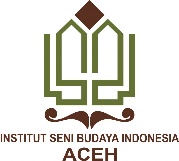 INSTITUT SENI BUDAYA INDONESIA ACEHJURUSAN SENI RUPA DAN DESAINPROGRAM STUDI KRIYA SENIINSTITUT SENI BUDAYA INDONESIA ACEHJURUSAN SENI RUPA DAN DESAINPROGRAM STUDI KRIYA SENIINSTITUT SENI BUDAYA INDONESIA ACEHJURUSAN SENI RUPA DAN DESAINPROGRAM STUDI KRIYA SENIINSTITUT SENI BUDAYA INDONESIA ACEHJURUSAN SENI RUPA DAN DESAINPROGRAM STUDI KRIYA SENIINSTITUT SENI BUDAYA INDONESIA ACEHJURUSAN SENI RUPA DAN DESAINPROGRAM STUDI KRIYA SENIINSTITUT SENI BUDAYA INDONESIA ACEHJURUSAN SENI RUPA DAN DESAINPROGRAM STUDI KRIYA SENIINSTITUT SENI BUDAYA INDONESIA ACEHJURUSAN SENI RUPA DAN DESAINPROGRAM STUDI KRIYA SENIRENCANA PEMBELAJARAN SEMESTER (RPS)RENCANA PEMBELAJARAN SEMESTER (RPS)RENCANA PEMBELAJARAN SEMESTER (RPS)RENCANA PEMBELAJARAN SEMESTER (RPS)RENCANA PEMBELAJARAN SEMESTER (RPS)RENCANA PEMBELAJARAN SEMESTER (RPS)RENCANA PEMBELAJARAN SEMESTER (RPS)Nama Mata KuliahNama Mata KuliahNama Mata KuliahKode Mata KuliahBobot (sks)Bobot (sks)SemesterTanggal PenyusunanManajemen Manajemen Manajemen MKS 30722VJuli 2022Otorisasi/PengesahanOtorisasi/PengesahanOtorisasi/PengesahanNama Koordinator Pengembang RPSNama Koordinator Pengembang RPSKoordinator Bidang Keahlian Ka PRODIKa PRODIOtorisasi/PengesahanOtorisasi/PengesahanOtorisasi/PengesahanFauziana Izzati, S.Sn.,M.Sn Fauziana Izzati, S.Sn.,M.Sn Fauziana Izzati, S.Sn.,M.Sn Fauziana Izzati, S.Sn.,M.Sn Capaian Pembelajaran (CP)CPL-PRODI (Capaian Pembelajaran Lulusan Program Studi) Yang Dibebankan Pada Mata KuliahCPL-PRODI (Capaian Pembelajaran Lulusan Program Studi) Yang Dibebankan Pada Mata KuliahCPL-PRODI (Capaian Pembelajaran Lulusan Program Studi) Yang Dibebankan Pada Mata KuliahCPL-PRODI (Capaian Pembelajaran Lulusan Program Studi) Yang Dibebankan Pada Mata KuliahCPL-PRODI (Capaian Pembelajaran Lulusan Program Studi) Yang Dibebankan Pada Mata KuliahCPL-PRODI (Capaian Pembelajaran Lulusan Program Studi) Yang Dibebankan Pada Mata KuliahCPL-PRODI (Capaian Pembelajaran Lulusan Program Studi) Yang Dibebankan Pada Mata KuliahCapaian Pembelajaran (CP)Menginternalisasi semangat kemandirian, kejuangan dan kewirausahaan Mampu memasarkan produk Kriya (entrepreneurship) Mampu membuat karya kriya sesuai konsep bentuk mengikuti fungsi Mampu mempublikasi dan memamerkan karya kriya secara mandiri maupun kolektif Mampu menguasai pengetahuan karya kriya sesuai dengan konsep bentuk mengikuti fungsiMenginternalisasi semangat kemandirian, kejuangan dan kewirausahaan Mampu memasarkan produk Kriya (entrepreneurship) Mampu membuat karya kriya sesuai konsep bentuk mengikuti fungsi Mampu mempublikasi dan memamerkan karya kriya secara mandiri maupun kolektif Mampu menguasai pengetahuan karya kriya sesuai dengan konsep bentuk mengikuti fungsiMenginternalisasi semangat kemandirian, kejuangan dan kewirausahaan Mampu memasarkan produk Kriya (entrepreneurship) Mampu membuat karya kriya sesuai konsep bentuk mengikuti fungsi Mampu mempublikasi dan memamerkan karya kriya secara mandiri maupun kolektif Mampu menguasai pengetahuan karya kriya sesuai dengan konsep bentuk mengikuti fungsiMenginternalisasi semangat kemandirian, kejuangan dan kewirausahaan Mampu memasarkan produk Kriya (entrepreneurship) Mampu membuat karya kriya sesuai konsep bentuk mengikuti fungsi Mampu mempublikasi dan memamerkan karya kriya secara mandiri maupun kolektif Mampu menguasai pengetahuan karya kriya sesuai dengan konsep bentuk mengikuti fungsiMenginternalisasi semangat kemandirian, kejuangan dan kewirausahaan Mampu memasarkan produk Kriya (entrepreneurship) Mampu membuat karya kriya sesuai konsep bentuk mengikuti fungsi Mampu mempublikasi dan memamerkan karya kriya secara mandiri maupun kolektif Mampu menguasai pengetahuan karya kriya sesuai dengan konsep bentuk mengikuti fungsiMenginternalisasi semangat kemandirian, kejuangan dan kewirausahaan Mampu memasarkan produk Kriya (entrepreneurship) Mampu membuat karya kriya sesuai konsep bentuk mengikuti fungsi Mampu mempublikasi dan memamerkan karya kriya secara mandiri maupun kolektif Mampu menguasai pengetahuan karya kriya sesuai dengan konsep bentuk mengikuti fungsiCapaian Pembelajaran (CP)CPMK (Capaian Pembelajaran Mata Kuliah)CPMK (Capaian Pembelajaran Mata Kuliah)CPMK (Capaian Pembelajaran Mata Kuliah)CPMK (Capaian Pembelajaran Mata Kuliah)CPMK (Capaian Pembelajaran Mata Kuliah)CPMK (Capaian Pembelajaran Mata Kuliah)CPMK (Capaian Pembelajaran Mata Kuliah)Capaian Pembelajaran (CP)Mahasiswa mampu menjalakan proses managerial kegiatan seni rupa secara runtut, rasional proporsional dan profesional yang dilakukan dengan simulasi pengerjaan event pameran seni rupa khusunya seni kriya .Mahasiswa mampu menjalakan proses managerial kegiatan seni rupa secara runtut, rasional proporsional dan profesional yang dilakukan dengan simulasi pengerjaan event pameran seni rupa khusunya seni kriya .Mahasiswa mampu menjalakan proses managerial kegiatan seni rupa secara runtut, rasional proporsional dan profesional yang dilakukan dengan simulasi pengerjaan event pameran seni rupa khusunya seni kriya .Mahasiswa mampu menjalakan proses managerial kegiatan seni rupa secara runtut, rasional proporsional dan profesional yang dilakukan dengan simulasi pengerjaan event pameran seni rupa khusunya seni kriya .Mahasiswa mampu menjalakan proses managerial kegiatan seni rupa secara runtut, rasional proporsional dan profesional yang dilakukan dengan simulasi pengerjaan event pameran seni rupa khusunya seni kriya .Mahasiswa mampu menjalakan proses managerial kegiatan seni rupa secara runtut, rasional proporsional dan profesional yang dilakukan dengan simulasi pengerjaan event pameran seni rupa khusunya seni kriya .Diskripsi Singkat MKPembelajaran untuk memberikan pemahaman kepada mahasiswa mengenai pengertian manajemen, peranan manajemen dalam perencanaan produksi serta pemasaran produk kriya.Pembelajaran untuk memberikan pemahaman kepada mahasiswa mengenai pengertian manajemen, peranan manajemen dalam perencanaan produksi serta pemasaran produk kriya.Pembelajaran untuk memberikan pemahaman kepada mahasiswa mengenai pengertian manajemen, peranan manajemen dalam perencanaan produksi serta pemasaran produk kriya.Pembelajaran untuk memberikan pemahaman kepada mahasiswa mengenai pengertian manajemen, peranan manajemen dalam perencanaan produksi serta pemasaran produk kriya.Pembelajaran untuk memberikan pemahaman kepada mahasiswa mengenai pengertian manajemen, peranan manajemen dalam perencanaan produksi serta pemasaran produk kriya.Pembelajaran untuk memberikan pemahaman kepada mahasiswa mengenai pengertian manajemen, peranan manajemen dalam perencanaan produksi serta pemasaran produk kriya.Pembelajaran untuk memberikan pemahaman kepada mahasiswa mengenai pengertian manajemen, peranan manajemen dalam perencanaan produksi serta pemasaran produk kriya.Bahan Kajian / Materi PembelajaranRuang lingkup manajemen Menerapkan ilmu managerial dalam mengelola sebuah pamearn atau kegiatan seni  rupa khhusunya seni kriya Ruang lingkup manajemen Menerapkan ilmu managerial dalam mengelola sebuah pamearn atau kegiatan seni  rupa khhusunya seni kriya Ruang lingkup manajemen Menerapkan ilmu managerial dalam mengelola sebuah pamearn atau kegiatan seni  rupa khhusunya seni kriya Ruang lingkup manajemen Menerapkan ilmu managerial dalam mengelola sebuah pamearn atau kegiatan seni  rupa khhusunya seni kriya Ruang lingkup manajemen Menerapkan ilmu managerial dalam mengelola sebuah pamearn atau kegiatan seni  rupa khhusunya seni kriya Ruang lingkup manajemen Menerapkan ilmu managerial dalam mengelola sebuah pamearn atau kegiatan seni  rupa khhusunya seni kriya Ruang lingkup manajemen Menerapkan ilmu managerial dalam mengelola sebuah pamearn atau kegiatan seni  rupa khhusunya seni kriya Daftar ReferensiUtama:Utama:Daftar ReferensiYahya. Manajemen seni rupa Wijayanto, Dian. 2012. Pengantar Manajemen. Jakarta: GramediaHerujito, Yayat. 2001 Dasar Dasar Manajemen. Jakarta: GrasindoYahya. Manajemen seni rupa Wijayanto, Dian. 2012. Pengantar Manajemen. Jakarta: GramediaHerujito, Yayat. 2001 Dasar Dasar Manajemen. Jakarta: GrasindoYahya. Manajemen seni rupa Wijayanto, Dian. 2012. Pengantar Manajemen. Jakarta: GramediaHerujito, Yayat. 2001 Dasar Dasar Manajemen. Jakarta: GrasindoYahya. Manajemen seni rupa Wijayanto, Dian. 2012. Pengantar Manajemen. Jakarta: GramediaHerujito, Yayat. 2001 Dasar Dasar Manajemen. Jakarta: GrasindoYahya. Manajemen seni rupa Wijayanto, Dian. 2012. Pengantar Manajemen. Jakarta: GramediaHerujito, Yayat. 2001 Dasar Dasar Manajemen. Jakarta: GrasindoYahya. Manajemen seni rupa Wijayanto, Dian. 2012. Pengantar Manajemen. Jakarta: GramediaHerujito, Yayat. 2001 Dasar Dasar Manajemen. Jakarta: GrasindoYahya. Manajemen seni rupa Wijayanto, Dian. 2012. Pengantar Manajemen. Jakarta: GramediaHerujito, Yayat. 2001 Dasar Dasar Manajemen. Jakarta: GrasindoDaftar ReferensiPendukung:Pendukung:Daftar ReferensiNama DosenPengampuFauziana Izzati, S.Sn., M.SnFauziana Izzati, S.Sn., M.SnFauziana Izzati, S.Sn., M.SnFauziana Izzati, S.Sn., M.SnFauziana Izzati, S.Sn., M.SnFauziana Izzati, S.Sn., M.SnFauziana Izzati, S.Sn., M.SnMata kuliahprasyarat (Jika ada)Minggu Ke-Sub-CPMK(Kemampuan akhir yg direncanakan)Bahan Kajian (Materi Pembelajaran)Bentuk dan Metode Pembelajaran Estimasi WaktuPengalaman Belajar MahasiswaPenilaianPenilaianPenilaianMinggu Ke-Sub-CPMK(Kemampuan akhir yg direncanakan)Bahan Kajian (Materi Pembelajaran)Bentuk dan Metode Pembelajaran Estimasi WaktuPengalaman Belajar MahasiswaKriteria & BentukIndikatorBobot (%)(1)(2)(3)(4)(5)(6)(7)(8)(9)1Mampu menjelaskan manajemen Kontrak perkuliahanDefenisiCeramah dan Diskusi1 x 50 menitMahaiswa mengetahui definisi manajemen Pemahaman Kemampuan mahasiswa dalam memahami.2Mampu menjelaskan ruang lingkup dan dasar dasar manajemen  Ruang lingkupDasar dasar manajemen Ceramah dan Diskusi4 x 50 menitMahasiswa bisa  menjelaskan tentang lingkup dan dasar dasar manajemen PemahamanKemampuan mahasiswa dalam memahami.3-4Mampu  menjelaskan mengenai manajemen produksi Manajemen produksi  Ceramah dan       Diskusi4 x 50 menitMahasiswa bisa menjelaskan mengenai manajemen produksi    PemahamanKemampuan mahasiswa dalam memahami.5Mampu menjelaskan mengenai manajemen pemasaran Manajemen pemasaran  Ceramah dan    Diskusi2 x 50 menitMahasiswa bisa menjelaskan mengenai manajemen produksi     PemahamanKemampuan mahasiswa dalam memahami.6-7Mampu membuat proposal suatu kegiatan seni rupa khususnya seni kriya AplikasiEvaluasi Project Base LearningTugas:Mahasiswa dibagi menjadi beberapa kelompok dan membuat proposal kegiatan kemudian dipresentasikan 4 x 50 menitMahasiswa menghasilkan proposal suatu kegiatan seni rupa KreatifInovatifBentuk Non-Test:PraktekMengaplikasikan materi yang sudah diberikan ke dalam bentuk proposal kegiatan seni rupa 8Ujian Tengah SemesterUjian Tengah SemesterUjian Tengah SemesterUjian Tengah SemesterUjian Tengah SemesterUjian Tengah SemesterUjian Tengah Semester9-15Mampu  membuat dan memanagerial suatu kegiatan seni rupa baik individu maupun berkelompok Analisis AplikasiEvaluasiProject Base LearningTugas:PraktekMahasiswa membuat sebuah kegiatan seni rupa  7 x 50 menitMahasiwa bisa membuat suatu kegiatan seni rupa  KreatifInovatifBentuk Non-Test:PraktekMengaplikasikan proposal ke dalam bentuk suatu kegiatan 16Ujian Akhir SemesterUjian Akhir SemesterUjian Akhir SemesterUjian Akhir SemesterUjian Akhir SemesterUjian Akhir SemesterUjian Akhir Semester                                         Jantho, Juli 2022                                         Jantho, Juli 2022Koordinator program studi                                                                        Dosen Pengampu                                                                        Dosen Pengampu                                                                        Dosen PengampuFauziana Izzati, S.Sn., M.SnNIP 19920527 201903 2 024Fauziana Izzati, S.Sn., M.Sn NIP 19920527 201903 2 024